Как вернуть подарочный сертификат и получить за него уплаченные деньги 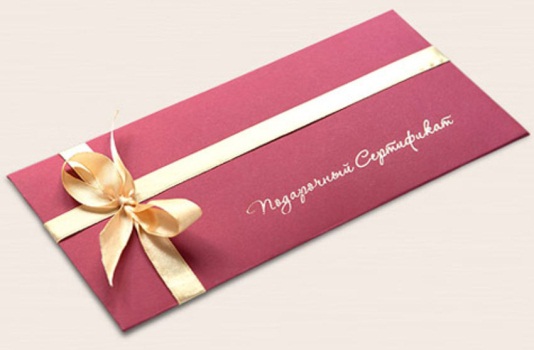    В  преддверии праздников покупка подарков  становится одной из главных забот. Что купить в подарок, и  по возможности сохранить семейный  бюджет, проблема большинства людей.  Дарить деньги неуместно, а  что тогда купить в  подарок, вкусов счастливчика не знаем –  что же делать?  Для этого, как уверяет  нас реклама, существуют подарочные сертификаты.  Они сами - чудный  подарок, и по ним  можно не только выгодно приобрести понравившуюся  вещь, но и сэкономить.  На деле эти обещания выполняются далеко не  всегда. Подарочный сертификат представляет собой  документ, подтверждающий заключение предварительного договора, по  которому вносится аванс.  Он удостоверяет право владельца на получение  товаров (работ, услуг) в  будущем.  Если договор, в рамках которого внесен аванс, не исполнен, то сторона, получившая аванс, должна вернуть его обратно. Для возврата денег покупатель  должен написать соответствующее заявление на имя продавца(исполнителя).Поскольку в законе нет такого понятия, как «подарочный  сертификат», нет и правил, которые оговаривают, как  действовать в случае  спорных моментов.   Этим и пользуются продавцы, устанавливая свои  правила, где оговаривают: подарочные сертификаты возврату и обмену  не подлежат. Однако, все отношения продавца и  покупателя в данном случае  подпадают под те статьи Гражданского кодекса РФ,  которые регулируют договоры купли-продажи.  Также к   возникающим правоотношениям применимы положения  Закона РФ «О защите  прав потребителей».                    Верховный суд, (определение ВС РФ от 27 декабря 2018г. №305-АД18-18522) рассматривая жалобы нескольких потребителей  установил, что уплаченная за подарочный сертификат сумма является неосновательным обогащением магазина и подлежит возврату.  Деньги, полученные по сертификату, нельзя  считать безвозмездно полученными, так как у  продавца возникает встречное обязательство перед держателем сертификата принять этот  сертификат в качестве средства  платежа за товар.  Невыполнение этой обязанности в  установленный сертификатом срок, в  том числе и по причинам,  не зависящим от продавца,  не может являться основанием  для изменения квалификации правоотношений сторон,  как безвозмездных. В  связи с этим по истечении срока действия сертификатов,  при неиспользовании их держателем потенциальной возможности покупки товара,  уплаченные за сертификат денежные средства являются неосновательным обогащением  магазина и подлежат возврату.Как вернуть деньги1.Если вам подарили сертификат на покупку какого-то товара, то его надо использовать  для приобретения товара, который подлежит обмену и возврату. Вернув в установленные сроки покупку продавцу, тот рассчитается с вами наличными, а не сертификатами.2.Если вам подарили сертификат на услуги, то вы можете вернуть деньги, отказавшись от исполнения договора о выполнении работ (оказании услуг) в любое время при условии оплаты исполнителю фактически понесенных им расходов, связанных с исполнением обязательств по данному договору. Данное право потребителя установлено статьей 32 Закона «О защите прав потребителей».3.Вы можете вернуть деньги за сертификат, дождавшись истечения срока его действия. После наступления указанной даты обратитесь к продавцу с пожеланием возврата средств, ссылаясь на неосновательное обогащение с его стороны.Если и после претензии продавец не хочет вам возвращать деньги за сертификат, подавайте на него исковое заявление в суд с требованием  защитить ваши права. Как потребитель вы также можете потребовать от продавца возмещения судебных расходов, неустойку, штраф за неудовлетворение ваших требований в добровольном порядке, согласно ч.6 ст. 13 закона РФ «О защите прав потребителей», и компенсацию морального вреда.Как написать претензиюВы обратились к продавцу с просьбой вернуть деньги за сертификат, но он наотрез отказывается это делать? Смело пишите претензию! Вы не обязаны ее писать до обращения в суд, но, возможно, эта мера ускорит решение проблемы без дополнительной волокиты. Потребитель может оформить претензию в произвольной форме, однако документ, как советуют эксперты, должен содержать несколько обязательных пунктов:информацию о том, кто и к кому и кто обращается;сведения о приобретенном или в вашем случае наоборот неприобретенном товаре или услуге); описание обстоятельств, в связи с которыми у вас не получилось воспользоваться сертификатом, причины его возврата;суть претензий к продавцу;требования, с которыми вы обращаетесь к продавцу – просьба о возврате денежных средств, уплаченных за сертификат, на основании ч.1 ст. 1102 ГК РФ;приложения: все имеющиеся у вас доказательства (копии чека, выписка с банковской карты, с которой была произведена оплата за сертификат, который был вам подарен, или свидетельства очевидцев)банковские реквизиты для зачисления денежных средств.Важно! Для возврата денежных средств за сертификат нужны чек или другие доказательства, что за него были внесены деньги, поскольку если он был получен бесплатно, требовать с него как с купона на скидку деньги некорректно.Вручить претензию вы можете лично, приехав в магазин, реализовавший сертификат, или удаленно (по почте). Проследите, чтобы претензия была составлена в двух экземплярах – один должен остаться у вас, а второй – у продавца сертификата. На вашем экземплаяре вы должны получить отметку о принятии претензии.За получением подробной консультации и правовой помощи  потребители могут обращаться:— в Общественную приемную Управления Роспотребнадзора по Новгородской области по телефонам 971-106;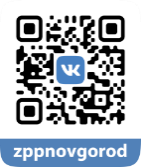 — в Центр по информированию и консультированию потребителей  ФБУЗ «ЦГи Э в Новгородской области» по телефону 77-20-38, 73-06-77; Е-mail:  zpp.center@yandex.ru— на «горячую линию» Единого консультационного центра Роспотребнадзора, который функционирует в круглосуточном режиме, телефон 8 800 555 49 43 (звонок бесплатный).